      Қысқа мерзімді сабақ жоспарыКөркем еңбек №7Көркем еңбек №7Мектеп:Мектеп:Мектеп:Мектеп:Мектеп:Мектеп:Күні: Күні: Оқытушының аты-жөні:Оқытушының аты-жөні:Оқытушының аты-жөні:Оқытушының аты-жөні:Оқытушының аты-жөні:Оқытушының аты-жөні:Сынып: Сынып: Қатысушылар саны: Қатысушылар саны: Қатысушылар саны: Қатысушылар саны: Қатыспағандар:Қатыспағандар:Бөлім:Бөлім:Дизайн және  технологияДизайн және  технологияДизайн және  технологияДизайн және  технологияДизайн және  технологияДизайн және  технологияСабақтың тақырыбы:Сабақтың тақырыбы:Тоқыма материалдарының классификациясы мен сипаттамалары.Тоқыма материалдарының классификациясы мен сипаттамалары.Тоқыма материалдарының классификациясы мен сипаттамалары.Тоқыма материалдарының классификациясы мен сипаттамалары.Тоқыма материалдарының классификациясы мен сипаттамалары.Тоқыма материалдарының классификациясы мен сипаттамалары.Сабақта меңгерілетін оқу мақсаттарыСабақта меңгерілетін оқу мақсаттары5.1.6.3-Тоқыма материалдары мен бұйымдарының классификациясын, құрамы мен қарапайым тоқылу әдісін сипаттау және білу5.1.6.3-Тоқыма материалдары мен бұйымдарының классификациясын, құрамы мен қарапайым тоқылу әдісін сипаттау және білу5.1.6.3-Тоқыма материалдары мен бұйымдарының классификациясын, құрамы мен қарапайым тоқылу әдісін сипаттау және білу5.1.6.3-Тоқыма материалдары мен бұйымдарының классификациясын, құрамы мен қарапайым тоқылу әдісін сипаттау және білу5.1.6.3-Тоқыма материалдары мен бұйымдарының классификациясын, құрамы мен қарапайым тоқылу әдісін сипаттау және білу5.1.6.3-Тоқыма материалдары мен бұйымдарының классификациясын, құрамы мен қарапайым тоқылу әдісін сипаттау және білуСабақтың мақсаты:Сабақтың мақсаты:Мата өндірісінің кезеңдерін аңықтау және өрім түрлері бойынша тоқыма материалдарын, олардың сыртқы сипаттарын және қасиеттерін есере отырып жіктеуМата өндірісінің кезеңдерін аңықтау және өрім түрлері бойынша тоқыма материалдарын, олардың сыртқы сипаттарын және қасиеттерін есере отырып жіктеуМата өндірісінің кезеңдерін аңықтау және өрім түрлері бойынша тоқыма материалдарын, олардың сыртқы сипаттарын және қасиеттерін есере отырып жіктеуМата өндірісінің кезеңдерін аңықтау және өрім түрлері бойынша тоқыма материалдарын, олардың сыртқы сипаттарын және қасиеттерін есере отырып жіктеуМата өндірісінің кезеңдерін аңықтау және өрім түрлері бойынша тоқыма материалдарын, олардың сыртқы сипаттарын және қасиеттерін есере отырып жіктеуМата өндірісінің кезеңдерін аңықтау және өрім түрлері бойынша тоқыма материалдарын, олардың сыртқы сипаттарын және қасиеттерін есере отырып жіктеуСабақтың барысыСабақтың барысыСабақтың барысыСабақтың барысыСабақтың барысыСабақтың барысыСабақтың барысыСабақтың барысыСабақтың кезеңі/уақытПедагогтың әрекетіПедагогтың әрекетіОқушылардың әрекетіОқушылардың әрекетіБағалау Бағалау РесурстарБасталуыДайын болуды тексеру ұйымдастырушылық іс- шарасы Орындауды керек ететін жаңа бөлімдерімен және тапсырмаларымен танысу Оқушылармен бірге сабақтың мақсатын/ міндеттерін және бағалау шаттарын аңықтау.Дайын болуды тексеру ұйымдастырушылық іс- шарасы Орындауды керек ететін жаңа бөлімдерімен және тапсырмаларымен танысу Оқушылармен бірге сабақтың мақсатын/ міндеттерін және бағалау шаттарын аңықтау.Оқушылар амандасып ,бір-біріне сәттілік тілейді.Оқушылар амандасып ,бір-біріне сәттілік тілейді.Қалыптастырушы бағалау:  Бірін –бірі бағалау.Қалыптастырушы бағалау:  Бірін –бірі бағалау.Презентациялау, оқу жоспарыОртасыЖаңа сабақты цифрлық ресурстар арқылы түсіндіру/сұхбат- пікір талқылауОқушыларға маталар коллекциясын қарастыруды ұсыну (15×15 см кесінділері).Қандай маталар Сіздерге белгілі?Киімді тігу үшін матаның қандай түрі және оның тағайындалуын қандай белгілері арқылы білуге болады?Жаңа материалды зерттеу. Матаны тоқыма фабрикаларда иірілген жіптен жасайды. Иірілген жіпті жасау үшін шикізаты талшық болып табылады. Матаның сипаты және сапасы оны жасайтын талшыққа, яғни, шығатын шикізатына байланысты болады. Тоқыма талшықтары деп тоқыма бұйымдарын жасау үшін жарамды кіші көлдеңен өлшемдерімен және белгілі бір ұзындығымен иілмелі мықты заттарын атайдыМатаны дайындау технологиясы – иіретін фабрикаларға талшықтардың түсуінен дайын болған өнімді қаптауға дейін үш негізгі кезеңдерге бөлуге болады: *иіру*тоқу* әрлеуҚорытынды шығару Оқушылармен келесі сұрақтарды талқылаңыз:Талшықтар түрлерін атаңыздар.Мата қандай жіптерден құрайтының атаңыз?Жіп негіздері мен ілмекке сипаттама беріңіз?Жаңа сабақты цифрлық ресурстар арқылы түсіндіру/сұхбат- пікір талқылауОқушыларға маталар коллекциясын қарастыруды ұсыну (15×15 см кесінділері).Қандай маталар Сіздерге белгілі?Киімді тігу үшін матаның қандай түрі және оның тағайындалуын қандай белгілері арқылы білуге болады?Жаңа материалды зерттеу. Матаны тоқыма фабрикаларда иірілген жіптен жасайды. Иірілген жіпті жасау үшін шикізаты талшық болып табылады. Матаның сипаты және сапасы оны жасайтын талшыққа, яғни, шығатын шикізатына байланысты болады. Тоқыма талшықтары деп тоқыма бұйымдарын жасау үшін жарамды кіші көлдеңен өлшемдерімен және белгілі бір ұзындығымен иілмелі мықты заттарын атайдыМатаны дайындау технологиясы – иіретін фабрикаларға талшықтардың түсуінен дайын болған өнімді қаптауға дейін үш негізгі кезеңдерге бөлуге болады: *иіру*тоқу* әрлеуҚорытынды шығару Оқушылармен келесі сұрақтарды талқылаңыз:Талшықтар түрлерін атаңыздар.Мата қандай жіптерден құрайтының атаңыз?Жіп негіздері мен ілмекке сипаттама беріңіз?   Оқулық және қосымша ақпараттар ..   Оқулық және қосымша ақпараттар ..Тарату материалдары,http://www.pandia.ru/text/77/501/13273.php тоқыма талшықтарын жіктеуҚұрал- жабдықтар мен материалдар:табиғи және химиялық талшықтардан мата үлгілері, беттердің күрделі құрылымдары (түкті, букле, атлас және т.б.).https://znaytovar.ru/new371.htmlСергіту сәті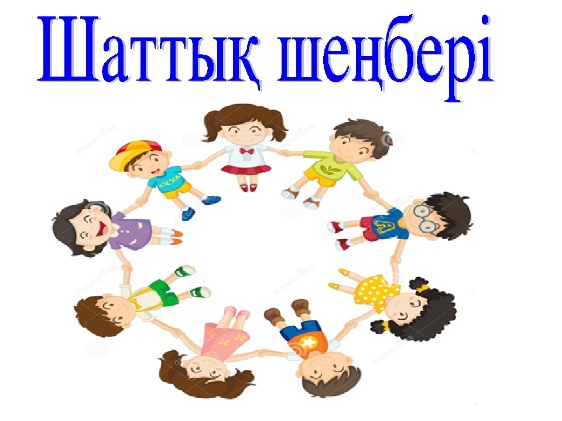 Оқушыла,бір бірлеріне жылы сөздер айтады.Оқушыла,бір бірлеріне жылы сөздер айтады.Қосымша ақпаратҚосымша ақпаратҚосымша ақпаратҚосымша ақпаратҚосымша ақпаратҚосымша ақпаратҚосымша ақпаратҚосымша ақпаратСабақ бойынша рефлексияСабақ мақсаттары/оқу мақсаттары дұрыс қойылған ба? Оқушылардың барлығы ОМ қол жеткізді ме? Жеткізбесе, неліктен? Сабақта саралау дұрыс жүргізілді ме? Сабақтың уақыттық кезеңдері сақталды ма? Сабақ жоспарынан қандай ауытқулар болды, неліктен?Сабақ бойынша рефлексияСабақ мақсаттары/оқу мақсаттары дұрыс қойылған ба? Оқушылардың барлығы ОМ қол жеткізді ме? Жеткізбесе, неліктен? Сабақта саралау дұрыс жүргізілді ме? Сабақтың уақыттық кезеңдері сақталды ма? Сабақ жоспарынан қандай ауытқулар болды, неліктен?Сабақ бойынша рефлексияСабақ мақсаттары/оқу мақсаттары дұрыс қойылған ба? Оқушылардың барлығы ОМ қол жеткізді ме? Жеткізбесе, неліктен? Сабақта саралау дұрыс жүргізілді ме? Сабақтың уақыттық кезеңдері сақталды ма? Сабақ жоспарынан қандай ауытқулар болды, неліктен?Сабақ бойынша рефлексияСабақ мақсаттары/оқу мақсаттары дұрыс қойылған ба? Оқушылардың барлығы ОМ қол жеткізді ме? Жеткізбесе, неліктен? Сабақта саралау дұрыс жүргізілді ме? Сабақтың уақыттық кезеңдері сақталды ма? Сабақ жоспарынан қандай ауытқулар болды, неліктен?Қорытынды бағалауЕң жақсы өткен екі тапсырманы атап көрсетіңіз (оқытуға және үйренуге қатысты)1:2:Қандай екі нәрсе немесе тапсырма сабақтың одан да жақсы өтуіне ықпалын тигізер еді (оқытуға және үйренуге қатысты)? 1: 2:Осы сабақтың барысында барлық сынып немесе жекелеген оқушылар туралы менің келесі сабағыма қажет болуы мүмкін қандай ақпаратты білдім?1: 2:Қорытынды бағалауЕң жақсы өткен екі тапсырманы атап көрсетіңіз (оқытуға және үйренуге қатысты)1:2:Қандай екі нәрсе немесе тапсырма сабақтың одан да жақсы өтуіне ықпалын тигізер еді (оқытуға және үйренуге қатысты)? 1: 2:Осы сабақтың барысында барлық сынып немесе жекелеген оқушылар туралы менің келесі сабағыма қажет болуы мүмкін қандай ақпаратты білдім?1: 2:Қорытынды бағалауЕң жақсы өткен екі тапсырманы атап көрсетіңіз (оқытуға және үйренуге қатысты)1:2:Қандай екі нәрсе немесе тапсырма сабақтың одан да жақсы өтуіне ықпалын тигізер еді (оқытуға және үйренуге қатысты)? 1: 2:Осы сабақтың барысында барлық сынып немесе жекелеген оқушылар туралы менің келесі сабағыма қажет болуы мүмкін қандай ақпаратты білдім?1: 2:Қорытынды бағалауЕң жақсы өткен екі тапсырманы атап көрсетіңіз (оқытуға және үйренуге қатысты)1:2:Қандай екі нәрсе немесе тапсырма сабақтың одан да жақсы өтуіне ықпалын тигізер еді (оқытуға және үйренуге қатысты)? 1: 2:Осы сабақтың барысында барлық сынып немесе жекелеген оқушылар туралы менің келесі сабағыма қажет болуы мүмкін қандай ақпаратты білдім?1: 2:Қорытынды бағалауЕң жақсы өткен екі тапсырманы атап көрсетіңіз (оқытуға және үйренуге қатысты)1:2:Қандай екі нәрсе немесе тапсырма сабақтың одан да жақсы өтуіне ықпалын тигізер еді (оқытуға және үйренуге қатысты)? 1: 2:Осы сабақтың барысында барлық сынып немесе жекелеген оқушылар туралы менің келесі сабағыма қажет болуы мүмкін қандай ақпаратты білдім?1: 2:Қорытынды бағалауЕң жақсы өткен екі тапсырманы атап көрсетіңіз (оқытуға және үйренуге қатысты)1:2:Қандай екі нәрсе немесе тапсырма сабақтың одан да жақсы өтуіне ықпалын тигізер еді (оқытуға және үйренуге қатысты)? 1: 2:Осы сабақтың барысында барлық сынып немесе жекелеген оқушылар туралы менің келесі сабағыма қажет болуы мүмкін қандай ақпаратты білдім?1: 2:Қорытынды бағалауЕң жақсы өткен екі тапсырманы атап көрсетіңіз (оқытуға және үйренуге қатысты)1:2:Қандай екі нәрсе немесе тапсырма сабақтың одан да жақсы өтуіне ықпалын тигізер еді (оқытуға және үйренуге қатысты)? 1: 2:Осы сабақтың барысында барлық сынып немесе жекелеген оқушылар туралы менің келесі сабағыма қажет болуы мүмкін қандай ақпаратты білдім?1: 2:Қорытынды бағалауЕң жақсы өткен екі тапсырманы атап көрсетіңіз (оқытуға және үйренуге қатысты)1:2:Қандай екі нәрсе немесе тапсырма сабақтың одан да жақсы өтуіне ықпалын тигізер еді (оқытуға және үйренуге қатысты)? 1: 2:Осы сабақтың барысында барлық сынып немесе жекелеген оқушылар туралы менің келесі сабағыма қажет болуы мүмкін қандай ақпаратты білдім?1: 2: